                                                                                                                                                                                                        О Т К Р Ы Т О Е    А К Ц И О Н Е Р Н О Е     О Б Щ Е С Т В О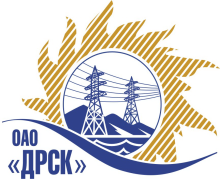 		Протокол выбора победителягород  Благовещенск, ул. Шевченко, 28ПРЕДМЕТ ЗАКУПКИ:Закрытый запрос цен на право заключения Договора на выполнение работ: «Мероприятия по строительству и реконструкции для технологического присоединения потребителей к сетям 10/0,4 кВ»  для нужд филиала ОАО «ДРСК» «Амурские  ЭС» (Закупка № 86): 	Лот №28 - «Мероприятия по строительству для технологического присоединения потребителей Благовещенского района (г. Благовещенск, с. Чигири, с. Новотроицкое) к сетям 10/0,4 кВ»;          Лот №29 – «Мероприятия по строительству для технологического присоединения потребителей Белогорского района (г. Белогорск, с. Возжаевка, с. Томичи) к сетям 10/0,4 кВ».Закупка проводится согласно ГКПЗ 2012г. раздела  2.1.1 «Услуги КС» на основании указания ОАО «ДРСК» от  05.09.2013 г. № 96.Плановая стоимость закупки:  лот №28 -  1 978 824,07  руб.;лот №29 -  1 292 744,45 руб..ПРИСУТСТВОВАЛИ:	На заседании присутствовало 8 членов Закупочной комиссии 2 уровня. ВОПРОСЫ, ВЫНОСИМЫЕ НА РАССМОТРЕНИЕ ЗАКУПОЧНОЙ КОМИССИИ: 1. О признании предложений соответствующими условиям закупки2. О ранжировке предложений Участников закупки. 3. Выбор победителяВОПРОС 1 «О признании предложений соответствующими условиям закупки»ОТМЕТИЛИ:Предложения ООО «Амурсельэнергосетьстрой» 675014 г. Благовещенск, ул. 50  (лот № 28), ООО «Элмонт» 675000 г. Благовещенск, ул. Нагорная 19 (лоты №№ 28,  29), ООО ФСК «Энергосоюз» г. 675000 г. Благовещенск, ул. Нагорная 20/2 (лот № 29) признаются удовлетворяющим по существу условиям закупки. Предлагается принять данные предложения к дальнейшему рассмотрению.ВОПРОС 2  «О ранжировке предложений Участников закупки»ОТМЕТИЛИ:В соответствии с требованиями и условиями, предусмотренными извещением о закупке и Закупочной документацией, предлагается ранжировать предложения следующим образом: Лот №28 - «Мероприятия по строительству для технологического присоединения потребителей Благовещенского района (г. Благовещенск, с. Чигири, с. Новотроицкое) к сетям 10/0,4 кВ»Лот №29 – «Мероприятия по строительству для технологического присоединения потребителей Белогорского района (г. Белогорск, с. Возжаевка, с. Томичи) к сетям 10/0,4 кВ»ВОПРОС 3  «Выбор победителя»ОТМЕТИЛИНа основании вышеприведенной ранжировки предложений предлагается признать Победителем Участников, занявших первые места, а именно: 	Лот №28 - «Мероприятия по строительству для технологического присоединения потребителей Благовещенского района (г. Благовещенск, с. Чигири, с. Новотроицкое) к сетям 10/0,4 кВ» -  ООО «Амурсельэнергосетьстрой» 675014 г. Благовещенск, ул. 50 лет Октября 228   –  предложение на общую сумму - 1 641 540,53 без учета НДС. (1 937 017,83 с учетом НДС). Срок начала работ: октябрь 2013г. Срок завершения работ: ноябрь 2013г. Условия оплаты: Текущие платежи выплачиваются Заказчиком ежемесячно в течение 30 календарных дней с момента подписания актов выполненных работ обеими сторонами.  Гарантия на выполненные работы 36 месяцев. Гарантия на материалы и оборудование – 36 месяцев.          Лот №29 – «Мероприятия по строительству для технологического присоединения потребителей Белогорского района (г. Белогорск, с. Возжаевка, с. Томичи) к сетям 10/0,4 кВ»  - ООО «Элмонт» 675000 г. Благовещенск, ул. Нагорная 19 -  предложение на общую сумму - 1 280 000,00 без учета НДС. (1 510 400,00 с учетом НДС). Срок начала работ: с момента заключения договора. Срок завершения работ: 30.11.2013г. Условия оплаты: Текущие платежи выплачиваются Заказчиком ежемесячно в течение 30 календарных дней с момента подписания актов выполненных работ обеими сторонами. Гарантия на выполненные работы 36 месяцев. Гарантия на материалы и оборудование – 36 месяцев.РЕШИЛИ:Предложения ООО «Амурсельэнергосетьстрой» 675014 г. Благовещенск, ул. 50  (лот № 28), ООО «Элмонт» 675000 г. Благовещенск, ул. Нагорная 19 (лоты №№ 28,  29), ООО ФСК «Энергосоюз» г. 675000 г. Благовещенск, ул. Нагорная 20/2 (лот № 29)  принять к дальнейшему рассмотрению.Утвердить ранжировку предложений.лот № 28: 1 место:  ООО «Амурсельэнергосетьстрой» г. Благовещенск;2 место: ООО «Элмонт» г. Благовещенск.Лот № 29:1 место:  ООО «Элмонт» г. Благовещенск;2 место: ООО ФСК «Энергосоюз» г. Благовещенск.Признать Победителем закрытого запроса цен:Закупка № 86 Лот №28 - «Мероприятия по строительству для технологического присоединения потребителей Благовещенского района (г. Благовещенск, с. Чигири, с. Новотроицкое) к сетям 10/0,4 кВ» -  ООО «Амурсельэнергосетьстрой» 675014 г. Благовещенск, ул. 50 лет Октября 228   –  предложение на общую сумму - 1 641 540,53 без учета НДС. (1 937 017,83 с учетом НДС). Срок начала работ: октябрь 2013г. Срок завершения работ: ноябрь 2013г. Условия оплаты: Текущие платежи выплачиваются Заказчиком ежемесячно в течение 30 календарных дней с момента подписания актов выполненных работ обеими сторонами.  Гарантия на выполненные работы 36 месяцев. Гарантия на материалы и оборудование – 36 месяцев.Закупка № 86 Лот №29 – «Мероприятия по строительству для технологического присоединения потребителей Белогорского района (г. Белогорск, с. Возжаевка, с. Томичи) к сетям 10/0,4 кВ»  - ООО «Элмонт» 675000 г. Благовещенск, ул. Нагорная 19 -  предложение на общую сумму - 1 280 000,00 без учета НДС. (1 510 400,00 с учетом НДС). Срок начала работ: с момента заключения договора. Срок завершения работ: 30.11.2013г. Условия оплаты: Текущие платежи выплачиваются Заказчиком ежемесячно в течение 30 календарных дней с момента подписания актов выполненных работ обеими сторонами. Гарантия на выполненные работы 36 месяцев. Гарантия на материалы и оборудование – 36 месяцев.ДАЛЬНЕВОСТОЧНАЯ РАСПРЕДЕЛИТЕЛЬНАЯ СЕТЕВАЯ КОМПАНИЯУл.Шевченко, 28,   г.Благовещенск,  675000,     РоссияТел: (4162) 397-359; Тел/факс (4162) 397-200, 397-436Телетайп    154147 «МАРС»;         E-mail: doc@drsk.ruОКПО 78900638,    ОГРН  1052800111308,   ИНН/КПП  2801108200/280150001№        512/УКС-ВП             «     » сентября 2013 годаМесто в ранжировкеНаименование и адрес участникаЦена и иные существенные условия1 местоООО «Амурсельэнергосетьстрой» 675014 г. Благовещенск, ул. 50 лет Октября 228 1 641 540,53 без учета НДС.(1 937 017,83 с учетом НДС).Срок начала работ: октябрь 2013г.Срок завершения работ: ноябрь 2013г.Условия оплаты: Текущие платежи выплачиваются Заказчиком ежемесячно в течение 30 календарных дней с момента подписания актов выполненных работ обеими сторонами. Гарантия на выполненные работы 36 месяцев.Гарантия на материалы и оборудование – 36 месяцев.2 местоООО «Элмонт» 675000 г. Благовещенск, ул. Нагорная 191 721 959,04 без учета НДС.(2 031 911,67 с учетом НДС).Срок начала работ: с момента заключения договора.Срок завершения работ: 30.11.2013г.Условия оплаты: Текущие платежи выплачиваются Заказчиком ежемесячно в течение 30 календарных дней с момента подписания актов выполненных работ обеими сторонами. Гарантия на выполненные работы 36 месяцев.Гарантия на материалы и оборудование – 36 месяцев.Место в ранжировкеНаименование и адрес участникаЦена и иные существенные условия1 местоООО «Элмонт» 675000 г. Благовещенск, ул. Нагорная 191 280 000,00 без учета НДС.(1 510 400,00 с учетом НДС).Срок начала работ: с момента заключения договора.Срок завершения работ: 30.11.2013г.Условия оплаты: Текущие платежи выплачиваются Заказчиком ежемесячно в течение 30 календарных дней с момента подписания актов выполненных работ обеими сторонами. Гарантия на выполненные работы 36 месяцев.Гарантия на материалы и оборудование – 36 месяцев.2 местоООО ФСК «Энергосоюз» 675000 г. Благовещенск, ул. Нагорная 20/21 292 389,00 без учета НДС.(1 525 019,02 с учетом НДС).Срок начала работ: с момента заключения договора.Срок завершения работ: 30.11.2013г.Условия оплаты: Текущие платежи выплачиваются Заказчиком ежемесячно в течение 30 календарных дней с момента подписания актов выполненных работ обеими сторонами. Гарантия на выполненные работы 36 месяцев.Гарантия на материалы и оборудование – 36 месяцев.Ответственный секретарь Закупочной комиссии: Моторина О.А. «___»______2013 г._____________________________Технический секретарь Закупочной комиссии: Курганов К.В.  «___»______2013 г._______________________________